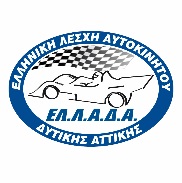 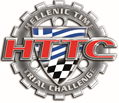 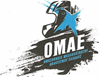 Hellenic Time Trial Challenge2017				3ος & 4ος Αγώνας HTTC 			ΣΑΒΒΑΤΟ 16 ΔΕΚΕΜΒΡΙΟΥ 2017       ΣΥΜΠΛΗΡΩΜΑΤΙΚΟΣ ΚΑΝΟΝΙΣΜΟΣΔοκιμασία ατομικής χρονομέτρησης αυτοκινήτωνΕΠΙΤΡΟΠΗ ΑΓΩΝΩΝ (ΕΠ.Α.)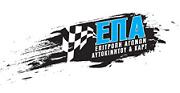 ΠPOΓPAMMAΜη έγκαιρη συμμετοχή μπορεί να γίνει δεκτή το αργότερο μέχρι τη Δευτέρα 02/10, ώρα 14:00 με προσαύξηση παραβόλου συμμετοχής 20% του αρχικού παραβόλου.Απονομή, μετά τη λΓΡΑΜΜΑΤΕΙΑ ΤΟΥ ΑΓΩΝΑΗ Γραμματεία του αγώνα θα λειτουργεί:Α)  μέχρι την Παρασκευή 15/12/2017 στα γραφεία του σωματείου μας Κύπρου 76 Περιστέρι κάθε απόγευμα από τις 18:00 έως τις 21:00 και το Σάββατο 16/12/2017 στο Αυτοκινητοδρόμιο Μεγάρωνόπου θα διεξαχθεί ο αγώνας. Τηλέφωνο επικοινωνίας 6944531231 & 6973018485Οι αγωνιζόμενοι πρέπει να βρίσκονται σε συνεχή επαφή με τη Γραμματεία του αγώνα για να παραλαμβάνουν τα Δελτία Πληροφοριών.Υποχρεωτική ενημέρωση των αγωνιζομένων (briefing)O Aλυτάρχης υποχρεούται να καλέσει τους αγωνιζόμενους σε συνάντηση πριν την εκκίνηση του αγώνα.  Η παρουσία του οδηγού, ή σε περίπτωση ανώτερης βίας ενός εκπροσώπου του, είναι υποχρεωτική.EΠIΣHMOΣ ΠINAKAΣ ANAKOINΩΣEΩN Ο Πίνακας Ανακοινώσεων θα βρίσκεται στα γραφεία του σωματείου μας Κύπρου 76 Περιστέρι, έως τις 15/12/2017 και στις 16/12/2017στο Αυτοκινητοδρόμιο Μεγάρων που θα διεξαχθεί ο αγώνας. Επίσης στην ιστοσελίδα του σωματείου μας www.ellada-racingclub.gr.ΓΡΑΦΕΙΟ TYΠOYΤο Γραφείο Τύπου θα λειτουργεί καθ’ όλη τη διάρκεια του Διοικητικού Ελέγχου και του Αγώνα.ΑΡΘΡΟ 1ΟΡΙΣΜΟΣΗ Ελληνική Λέσχη Αυτοκινήτου Δυτικής Αττικής (ΕΛ.Λ.Α.Δ.Α.) μετά από έγκριση της ΟΜΑΕ οργανώνει τον αγώνα Ατομικής Χρονομέτρησης – HELLENIC TIME TRIAL CHALLENGE 2017 που θα διεξαχθεί το Σάββατο 16/12/2017 στο Αυτοκινητοδρόμιο Μεγάρων.O αγώνας θα γίνει σύμφωνα με τις διατάξεις:α. Tου Eθνικού Aθλητικού Kανονισμού (EAK) και των παραρτημάτων τουβ. Του Γενικού Kανονισμού Ατομικής Χρονομέτρησηςγ. Του Γενικού Κανονισμού Hellenic Time Trial Challengeδ. Tου παρόντος Συμπληρωματικού Kανονισμού του αγώνα 1.2. ΟΡΓΑΝΩΤΙΚΗ ΕΠΙΤΡΟΠΗΠρόεδρος                                          	Ψαρράκου ΦωτεινήΜέλη                                                       	Παπαδόπουλος Νίκος1.3 ΣΤΕΛΕΧΗ ΤΟΥ ΑΓΩΝΑΑγωνοδίκης & Παρατηρητής EΠA	Σκιτζής ΔημήτρηςAλυτάρχης 	Νικολόπουλος ΑρηςΓραμματέας του Aγώνα 	Καραμανίδου Κων/ναΕπικεφαλής Τεχνικός Έφορος	Τσιγκρής ΓιάννηςYπεύθυνος χώρου PITS 	Μαμάκος ΗλίαςYπεύθυνος Γιατρός 	Θ.Α.Έφορος Χρονομέτρησης 	Infomega	Ανδριτσάκης Ν.Υπεύθυνος Γραφείου Τύπου 	Γραφείο Τύπου ΕΛ.Λ.Α.Δ.Α.APΘPO 2 – ΓENIKA Θα διεξαχθούν δύο αγώνες ο 3ος αγώνας και ο 4ος αγώνας του επάθλου Hellenic Time Trial Challenge, την ίδια μέρα. Ο διοικητικός και τεχνικός έλεγχος και των δύο αγώνων θα γίνει στον ίδιο χρόνο και τόπο, όπως αναφέρεται πιο πάνω στο πρόγραμμα. Ο 4ος αγώνας θα εκκινήσει αμέσως μετά την λήξη του 3ου αγώνα, APΘPO 3 – ΠEPIΓPAΦH Τα αυτοκίνητα που θα συµµετέχουν θα είναι χωρισµένα σε κατηγορίες και κλάσεις.Οι συµµετέχοντες θα διαγωνίζονται στην κατηγορία που ανήκουν ανά τριάδες ή τετράδες, ανάλογα µε τον συγκεκριµένο αγώνα.Ο αγώνας θα αποτελείται από δύο (2) ξεχωριστά σκέλη, τα οποία θα έχουν ανεξάρτητη βαθµολογία το κάθε ένα.Κάθε αυτοκίνητο θα εκτελεί σε κάθε σκέλος, έναν (1) ελεύθερο και πέντε (5) χρονοµετρηµένους γύρους. Για την βαθµολογία του κάθε σκέλους θα προσµετρά ο συνολικός χρόνος των χρονοµετρηµένων γύρων και θα λαµβάνεται υπ’ όψιν για την κατηγορία και για την κλάση στην οποία διαγωνίζεται.Για την τελική κατάταξη της ηµέρας θα προστίθεται η βαθµολογία των δύο σκελών.Η εκκίνηση θα δίνεται εν κινήσει (flying) µε τη συµπλήρωση του αναγνωριστικού γύρου στην αφετηρία.Για λόγους ασφαλείας τα αυτοκίνητα θα εκκινούν µε χρονική διαφορά µεταξύ τους, κατά την κρίση του αλυτάρχη, σε σχέση µε το µήκος της διαδροµής.Δεν επιτρέπεται η προσπέραση σε όλες τις κατηγορίες.APΘPO 4 – AYTOKINHTA ΔEKTA 4.1   Αυτοκίνητα παραγωγής με ή χωρίς μετατροπές, που θα συμμορφώνονται με τις διατάξεις της Ομάδας “STOCK” 4.2   Αυτοκίνητα παραγωγής με ή χωρίς μετατροπές, που θα συμμορφώνονται με τις διατάξεις της Ομάδας “SPORT” 4.3   Αυτοκίνητα της Ομάδας “EXTREME”APΘPO 5 – ΔIKAIOYMENOI ΣYMMETOXHΣ2.1 Γίνεται δεκτό κάθε φυσικό η νοµικό πρόσωπο που κατέχει έγκυρη αγωνιστική άδεια διαγωνιζόµενου η αγωνιζόµενου κατηγορίας C και κατέχει έγκυρο δελτίο αθλητή, σύµφωνα µε τις εγκυκλίους της ΟΜΑΕ-ΕΠΑ.2.2 Κάθε οδηγός µπορεί να συµµετέχει το µέγιστο σε δύο (2) κατηγορίες-κλάσεις. Κάθε αυτοκίνητο µπορεί να συµµετέχει, µε διαφορετικό οδηγό, στην ίδια κλάση έως δύο (2) φορές.APΘPO 6 – ΔHΛΩΣH ΣYMMETOXHΣ / EΓΓPAΦEΣΌπως ορίζει ο Γενικός Κανονισμός.ΑΡΘΡΟ 7 - ΠΑΡΑΒΟΛΑ ΣΥΜΜΕΤΟΧΗΣ4.Το παράβολο συµµετοχής ορίζεται σε 100,00 Ευρώ. Αν κάποιος αγωνιζόμενος θέλει να συμμετέχει και στους δύο αγώνες το παράβολο συμμετοχής ορίζεται σε 170 ευρώ.APΘPO 8 – METPA AΣΦAΛEIAΣ8.1 Δεν θα δοθεί εκκίνηση για τον αγώνα ή τις δοκιμές σε οποιοδήποτε αυτοκίνητο που δεν θα είναι σύμφωνο με τον Γενικό Κανονισμό και τις εγκυκλίους της ΕΠΑ, τον Γενικό Κανονισμό Ατομικής Χρονομέτρησης HTTC, του Τεχνικού Κανονισμού Ατομικής Χρονομέτρησης HTTC,  παρόντος Κανονισμού. Επίσης δεν θα δοθεί εκκίνηση στον αγώνα, μετά από απόφαση του Αγωνοδίκη, σε οδηγό ο οποίος, κατά την κρίση του, μπορεί να προκαλέσει ανωμαλία ή ατύχημα ή που το αυτοκίνητό του κατά τη διάρκεια των δοκιμών έχει καταστεί επικίνδυνο (λόγω ατυχήματος).APΘPO 9 – ΕΛΕΥΘΕΡΕΣ ΔOKIMEΣ & ΧΡΟΝΟΜΕΤΡΗΜΕΝΑΌπως ορίζει ο Γενικός Κανονισμός Ατομικής Χρονομέτρησης HTTCAPΘPO 10 – ΠΡΟΣΠΕΡΑΣΕΙΣ10.1	Για λόγους ασφαλείας, σε καμία περίπτωση δεν επιτρέπεται η προσπέραση κατά την διάρκεια του αγώνα. 10.2	Σε περίπτωση που ένα διαγωνιζόμενος πλησιάσει προπορευόμενο όχημα και κινείται Πιο γρήγορα από αυτό, τότε και μόνο μετά από ένδειξη ΜΠΛΕ σημαίας από τον κριτή, ο αγωνιζόμενος που θα εμποδίζεται θα βγαίνει στο χώρο των pits.APΘPO 11 – ΕΓΚΑΤΑΛΕΙΨΕΙΣΣε καμία περίπτωση αυτοκίνητο που έχει εκκινήσει από την έξοδο των pits, δεν επιτρέπεται κατά την διάρκεια της προσπάθειάς του, συμπεριλαμβανομένου και του αναγνωριστικού γύρου) να επιστρέψει στα pits παρά μόνο μετά από ένδειξη του Αλυτάρχη. Αν ο Διαγωνιζόμενος αντιληφθεί πρόβλημα και πρέπει να ακινητοποιήσει το αυτοκίνητο του, αυτό γίνεται ανάβοντας τα φώτα προειδοποίησης κινδύνου (alarm), ώστε να ενημερώσει για το πρόβλημα και φροντίζοντας να μην εμποδίζει την ασφαλή διέλευση των αυτοκινήτων που ακολουθούν. Αν κάποιος διαγωνιζόμενος επιστρέψει στα pits από λάθος ή τεχνικό πρόβλημα, αποκλείεται από την παιδιά.Κατά περίπτωση, ύστερα από απόφαση των Αγωνοδικών θα μπορεί να επαναλάβει την προσπάθειά του, με πρόσθετο χρόνο 30΄΄ (δευτερολέπτων) στον συνολικό χρόνο του.APΘPO 12 – ΠΟΙΝΕΣ12.1 	Σε περίπτωση που διακοπεί ο αγώνας (ΚΟΚΚΙΝΗ ΣΗΜΑΙΑ) για λόγους ασφαλείας, εξαιτίας κάποιου διαγωνιζόμενου (οδηγικό λάθος κ.λ.π.), τότε ο διαγωνιζόμενος που ευθύνεται μπορεί να ξεκινήσει ξανά την προσπάθειά του από την αρχή, αλλά με ποινή 30΄΄ (δευτερολέπτων) στον συνολικό του χρόνο.12.2 	Επίσης, ποινή 5΄΄ (δευτερολέπτων) επιφέρει κάθε επιβεβαιωμένη επαφή από αρμόδιο κριτή των πρόσθετων εμποδίων, (κορύνες, τζέρσεϊς κ.λ.π.) που οριοθετούν τα όρια και τις επιβραδύνσεις της πίστας αν έχουν τοποθετηθεί από τον διοργανωτή.Αγωνιζόμενος που επαναλαμβάνει την προσπάθεια του, για οποιαδήποτε λόγο, μεταφέρει αθροιστικά όσες ποινές έχει λάβει, στο συνολικό χρόνο.12.3 Οι οδηγοί υποχρεούνται να είναι παρόντες στην ενημέρωση (BRIEFING), πριν τον αγώνα.  Η αδικαιολόγητη απουσίας τους επιφέρει τον αποκλεισμό τους, από τον αγώνα.ΑΡΘΡΟ 13 – ΕΝΣΤΑΣΕΙΣ – ΕΦΕΣΕΙΣ13.1 Οι ενστάσεις υποβάλλονται ως εξής:- Σχετικά με αντικανονική εγγραφή ή με τον έλεγχο εξακρίβωσης 30 λεπτά μετά του τέλος του ελέγχου   εξακρίβωσης.- Σχετικά με τεχνικά θέματα μέσα σε 15 λεπτά από τον τερματισμό του τελευταίου αυτοκινήτου.- Σχετικά με τα προσωρινά αποτελέσματα της τελικής κατάταξης, μέσα σε 30 λεπτά από την ανάρτησή  τους.- Κατά της χρονομέτρησης δεν χωράει καμία ένσταση.APΘPO 14 - KATATAΞH - ANAKOINΩΣH AΠOTEΛEΣMATΩN14.1 H σειρά κατάταξης κάθε αγώνα καθορίζεται από το άθροισμα των πέντε (5) χρονομετρημένων γύρων.14.2 H χρονομέτρηση θα γίνεται τουλάχιστον με ακρίβεια εκατοστών του δευτερολέπτου.14.3 Η τοποθέτηση και η λειτουργία του συστήματος καταγραφής χρόνων (sensor) γίνεται με ευθύνη του οδηγού. Οποιαδήποτε ανωμαλία που θα προέρχεται από κακή τοποθέτηση του σένσορα θα είναι εις βάρος του αγωνιζομένου.14.4 H ανακοίνωση των αποτελεσμάτων θα γίνεται την ημέρα, την ώρα και στον τόπο που          Καθορίζονται στον συμπληρωματικό κανονισμό του αγώνα. 14.5 Για την βαθμολογία, υπολογίζονται τα αποτελέσματα των δύο αγώνων (σκελών) ξεχωριστά.APΘPO 15 – ΒΑΘΜΟΛΟΓΙΑ15.1 Ένας αγωνιζόμενος μπορεί να καταταγεί σε έναν αγώνα, εφόσον ολοκληρώσει επιτυχημένα το ένα από τα δύο σκέλη. Θα πάρει την επόμενη θέση του τελευταίου της κλάσης που συμπλήρωσε και τα δύο σκέλη.15.2 Σε κάθε αγώνα, συντάσσεται πίνακας γενικής κατάταξης της κατηγορίας - κλάσης των          αυτοκινήτων που πρόκειται να βαθμολογηθούν.Η κάθε κατηγορία - κλάση προσμετράται αν έχουν περάσει Τεχνικό Έλεγχο τουλάχιστον 3 αυτοκίνητα,και απονέμονται οι πιο κάτω βαθμοί σε κάθε σκέλος:• Ο πρώτος 20 βαθμούς• Ο δεύτερος 17 βαθμούς• Ο τρίτος 15 βαθμούς• Ο τέταρτος 13 βαθμούς• Ο πέμπτος 11 βαθμούς• Ο έκτος 9 βαθμούς• Ο έβδομος 7 βαθμούς• Ο όγδοος 5 βαθμούς• Ο ένατος 3 βαθμούς• Ο δέκατος 1 βαθμό15.3 Για την επίλυση ισοβαθμιών που προκύπτουν στο τέλος της βαθμολογίας για την απονομή των  Τίτλων όταν έχει ολοκληρωθεί το πρόγραμμα των αγώνων του έτους) εφαρμόζεται η αρχή της επίλυσης της ισοβαθμίας με την πρόκριση του ισοβαθμώντας που διαθέτει τις περισσότερες καλύτερες θέσεις.Δηλαδή, ελέγχονται πόσες πρώτες θέσεις έχει, πόσες δεύτερες κτλ, μέχρις ότου επιλυθεί η ισοβαθμία.Εάν η ισοβαθμία συνεχίζεται τότε οι ισοβαθμούντες παίρνουν την ίδια θέση στον πίνακα κατάταξης, ο δε επόμενος παίρνει την μεθεπόμενη.15.4 Ένας διαγωνιζόμενος μπορεί κατά την διάρκεια του έτους να αλλάξει κατηγορία, ή κλάση, οπότε Το όνομα του θα αναφερθεί στους αντίστοιχους πίνακες της βαθμολογίας στην οποία συμμετείχε κατά την διάρκεια του έτους και τις αντίστοιχες παιδιές. Οι βαθμοί του όμως δεν μεταφέρονται στην νέα κατηγορία ή κλάση.15.5 Κάτοχος κάθε τίτλου στο τέλος της περιόδου των παιδιών είναι αυτός που συγκεντρώνει το Μεγαλύτερο σύνολο των βαθμών έχοντας αφήσει εκτός συνόλου έναν αγώνα από όσους πραγματοποιηθούν.APΘPO 16 – ΑΠΟΝΟΜΗ EΠAΘΛΩΝ16.1 Απονέμονται έπαθλα για το σύνολο των δύο σκελών της ημέρας στους 3 πρώτους κάθε κλάσης,εφόσον περάσουν τεχνικό έλεγχο τουλάχιστον 5 αυτοκίνητα ανά κλάση.Σε αντίθετη περίπτωση στα 4 αυτοκίνητα παίρνουν έπαθλο οι 2 πρώτοι και τέλος, στα 3 Αυτοκίνητα μόνον ο πρώτος. 16.2 Αυτοκινητοδρόμιο Μεγάρων, 15΄λεπτά μετά την ανακοίνωση των οριστικών αποτελεσμάτων του κάθε αγώνα.ΗμερομηνίαΏραΤόποςΈναρξη Eγγραφών ΣυμμετοχήςΔευτέρα 4 Δεκεμβρίου 201708:00Περιστέρι, Κύπρου 76Λήξη Eγγραφών ΣυμμετοχήςΠαρασκευή 8 Δεκεμβρίου 201721:00Περιστέρι, Κύπρου 76Δημοσίευση πίνακα συμμετεχόντωνΤρίτη 12 Δεκεμβρίου 201710:00www.ellada.racingclub.grΚύπρου 76, ΠεριστέριΔιανομή εντύπων και αριθμών συμμετοχήςΣάββατο 16 Δεκεμβρίου 20178:00-09:30ΠΙΣΤΑ ΜΕΓΑΡΑΔιοικητικός έλεγχος    Σάββατο 16 Δεκεμβρίου 20178:00-09:30ΠΙΣΤΑ ΜΕΓΑΡΑΑρχικός Τεχνικός Έλεγχος   Σάββατο 16 Δεκεμβρίου 20178:00-09:30ΠΙΣΤΑ ΜΕΓΑΡΑ1η Συνεδρίαση Αγωνοδικών    Σάββατο 16 Δεκεμβρίου 201709:30ΠΙΣΤΑ ΜΕΓΑΡΑΔημοσίευση πίνακα πληρωμάτων δεκτών να εκκινήσουν / ωράρια εκκίνησηςΣάββατο 16 Δεκεμβρίου 201709:45ΓΡΑΜΜΑΤΕΙΑ ΠΙΣΤΑ ΜΕΓΑΡΩΝΕνημέρωση αγωνιζομένωνΣάββατο 16 Δεκεμβρίου 201709¨45ΠΙΣΤΑ ΜΕΓΑΡΑΕναρξη χρονομετρημένωνΣάββατο 16 Δεκεμβρίου 201710:00ΠΙΣΤΑ ΜΕΓΑΡΑTελικός Τεχνικός ΈλεγχοςΣάββατο 16 Δεκεμβρίου 2017Μετά το τέλος κάθε κατηγορίαςΠΙΣΤΑ ΜΕΓΑΡΑΑνακοίνωση προσωρινής τελικής κατάταξηςΣάββατο 16 Δεκεμβρίου 201730’ ΜΕΤΑ ΤΗ ΛΗΞΗ ΠΡΟΘΕΣΜΙΑΣ ΤΩΝ ΕΝΣΤΑΣΕΩΝΓΡΑΜΜΑΤΕΙΑ ΠΙΣΤΑ ΜΕΓΑΡΩΝΑπονομή ΕπάθλωνΣάββατο 16 Δεκεμβρίου 201715΄ΜΕΤΑ ΤΗΝ ΑΝΑΚΟΙΝΩΣΗ ΟΡΙΣΤΙΚΩΝ ΑΠΟΤΕΛΕΣΜΑΤΩΝΠΙΣΤΑ ΜΕΓΑΡΑ